ТАНЦЫ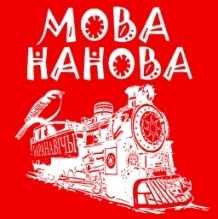 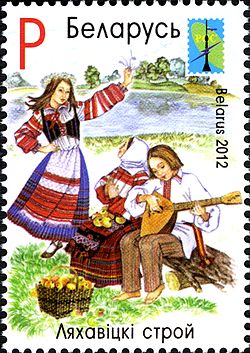 ТанцыСкокіТанцавальныя па (ад фр. - крок)Танцаваць (танчыць, таньчыць, скакаць)Характарыстыка танца: рытм, малюнак, дынаміка, тэхнікаСродкі выразнасці: гарманічныя рухі і позы, пластыка і міміка, дынаміка, тэмп і рытм рухаў, малюнак і кампазіцыя, касцюм і рэквізіт.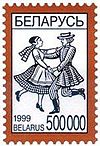 Танцавальны калектыўХарэографПартнёр, партнёркаРытуальны танецПаляўнічы танецВайсковы танецФальклорны танецБеларускія фальклорныя танцы: ілюстрацыйна-выяўленчыя (“Верабей”, “Каза”), гульнявыя (“Дрыгун”), арнаментальныя (“Крыжачок”)Жанры: карагод, традыцыйны танец, кадрыль, полька, гарадскія бытавыя танцы.Мызычнае суправаджэнне: дуда, скрыпка, цымбалы, бубен (пазней – гармонік, віяланчэль)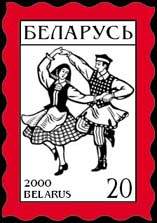 Гістарычны танецБалетБальны танецСпартовы бальны танецАкрабатычны танецСвінг Эстрадны танецВулічны танец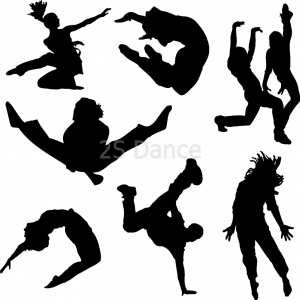 Клубны танецСучасны танецХіп хоп Брэйк дансТанец жывата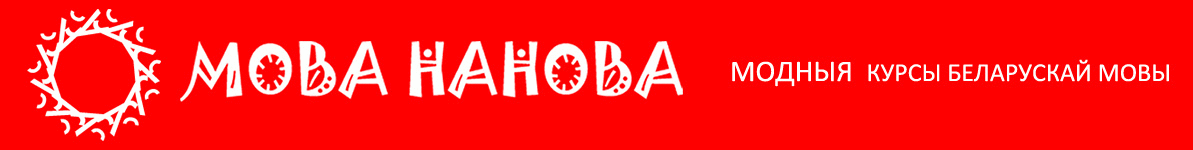 